 «Что мы знаем о птицах?» - 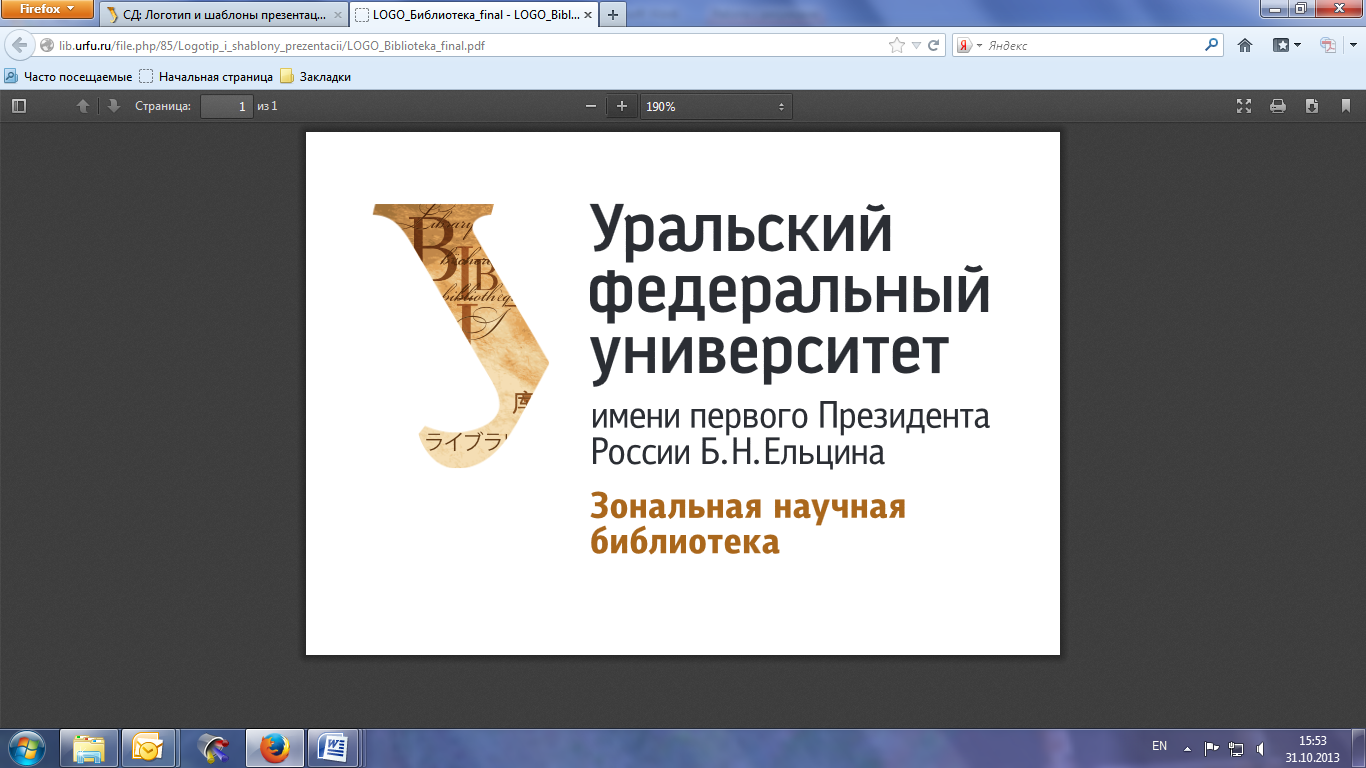 выставка в ЕНИЦ 2017Библиографический списокБлинова, Татьяна Константиновна. Птицы Томской области: история изучения и библиографический указатель (1879-2001) = Birds of Tomsk region: history of investigations and bibliography (1879-200 / Т. К. Блинова, М. М. Мухачева ; Отв. ред. А. М. Адам. — Томск : Изд-во Томского ун-та, 2002. — 116 с. — Парал. загл. англ. — ISBN 5-7511-1493-0 : 50-00. [ЕНИЦ 1258054 598 Б 695]Булар, Рауль. Птицы и их гнезда / Р. Булар ; [ред.-сост. А. Пантилеева ; авт. текста С. Иванов]. — Москва : Белый город : Воскресный день, [2014]. — 43 с. : цв. ил. — (Культура и традиция). — ISBN 978-5-7793-4109-7. [АЕЛ 1385056 ЕНИЦ 1385055 598 Б 907]Вехов, Николай. Айновы острова - птичий оазис в Заполярье [[Текст]] / Николай Вехов // Природа и свет. — Б.м. — 2012. — № 6. — С. 38-41. — ил., 11 фото. — ISSN 0868-488X. [ЕНИЦ]О птицах, обитающих на Айновых островах.Вишневский, Василий Алексеевич. Жизнь и поведение птиц : записки натуралиста / Василий Вишневский ; [фот. автора]. — Москва : Издательство "Фотон XXI", [2013]. — 262, [1] с. : цв. ил. — 12+. — ISBN 978-5-906171-39-9. [ЕНИЦ 1384466 598 В 555] Головатин, Михаил Григорьевич. Птицы Полярного Урала / М. Г. Головатин, С. П. Пасхальный ; [науч. ред. В. К. Рябицев]. — Екатеринбург : Изд-во Урал. ун-та, 2005. — 558, [1] с. : ил., цв. ил., карты. — Библиогр.: с. 542-556. — ISBN 5-7525-1485-1. [ЕНИЦ 1364953 598 Г 61]Гульд, Джон. Птицы Азии / Д. Гульд ; [авт. текста, науч. консультант Е. А. Коблик]. — [М.] : Белый город, [2005]. — 496 с. : ил. — (Красота природы). [ЕНИЦ 1315760 598 Г 943]Гульд, Джон. Птицы Европы / Джон Гульд ; [авт. текста, науч. консультант Е. А. Коблик]. — [М.] : Белый город, [2005]. — 495 с. : цв. ил. — (Красота природы). — Указ. [ЕНИЦ 1315210 598 Г 943]Давыдов, Александр Федорович. Отногенез терморегуляции у птиц / Давыдов Александр Федорович, Кескпайк Юрий Эвальдович. — СПб. : Наука. СПб. отд-ние, 1992. — 176 с. — ISBN 5-02-025649-8 : 25р.00к. [АЕЛ 1143147 598 Д 138]Даррелл, Джеральд. Птица-пересмешник; Натуралист на мушке : [пер. с англ.] / Джеральд Даррелл. — М. : Эксмо, 2008. — 606 с. : ил. — (Живой мир). — ISBN 978-5-699-26813-9. [ЕНИЦ 1338430 591 Д 205]Дольник, Виктор Рафаэлович. Ресурсы энергии и времени у птиц в природе / В. Р. Дольник. — СПб. : Наука, 1995. — 360 с. : ил. — (Труды Зоологического ин-та РАН; Т. 179). — ISBN 5-02-025713-3 : 5600-00. [АЕЛ 1174116 598 Д 653]Зауэр, Фридер. Птицы - обитатели озер, болот и рек / Ф. Зауэр ; Пер. с нем. С. Мещеряковой; Худож. Ф. Вендлер. — М. : АСТ : Астрель, 2002. — 287 с. : ил. — (Путеводитель по природе). — ISBN 5-17-011412-5 : 100-00. — ISBN 5-271-03190-X. — ISBN 3-576-10761-4. [ЕНИЦ 1245631 598 З-378]Иванов, Андрей Николаевич. Орнитогенные геосистемы островов Северной Пацифики. — Москва : Научный мир, 2013. — 227 с., [8] л. цв. ил. : ил., карты. — Библиогр.: с. 212-227. — ISBN 978-5-91522-355-3. [ЕНИЦ 1383668 598 И 20]Ивантер, Эрнест Викторович. Экологическая токсикология природных популяций птиц и млекопитающих Севера / Э. В. Ивантер, Н. В. Медведев. — М. : Наука, 2007. — 230 с. : ил. — Библиогр.: с. 194-227. — ISBN 978-5-02-035897-3. [АЕЛ 1327877, 1334202 ЕНИЦ 1327876 574 И 228]Инженерная этология, биоакустика и биолингвистика птиц / Отв. ред. В. Я. Якоби. — М. : Наука, 1991. — 200 с. — ISBN 5-02-007297-4 : 2-90. [АЕЛ 1118612 598 И 622]Кленова, Анна Викторовна (кандидат биологических наук). О чем поет большая конюга? [[Текст]] / А. В. Кленова, В. А. Зубакин // Природа. — Б.м. — 2013. — № 7. — С. 12-23. — : 15 ил. — (Этология). — Библиогр.: с. 23 (17 назв. ). [ЕНИЦ]Об изучении акустических параметров триумфальных криков больших конюг, играющих важную роль в социальных взаимоотношениях птиц.Климов, Василий (натуралист; эколог; естествоиспытатель). Богория - парк юрского периода [[Текст]] / Василий Климов // Природа и свет. — Б.м. — 2012. — № 8. — С. 14-17. — ил., 3 фото. — (Заповедники мира). — ISSN 0868-488X. [ЕНИЦ]Об одном из красивейших озер в Африке - Богории.Коблик, Евгений Александрович. Список птиц Российской Федерации = Checklist of the birds of Russian Federation / Е. А. Коблик, Е. А. Редькин, В. Ю. Архипов. — М. : Товарищество научных изданий КМК, 2006. — 281 с. — Парал. загл. англ. — ISBN 5-87317-263-3. [АЕЛ 1324145, 1324146 ЕНИЦ 1307328 598 К 555]Колотилин, А. Взросление орлана [[Текст]] / А. Колотилин ; фото авт. // National Geographic Россия. — Б.м. — 2015. — № 8. — С. 110-117. — : фот. цв. [ЕНИЦ]Белоплечий орлан - птица, считающаяся национальным символом России, поскольку она гнездится только на территории нашей страны. Опыт изучения образа жизни белоплечего орлана биологами заповедника "Комсомольский".Коровин, Вадим Алексеевич. Птицы в агроландшафтах Урала / В. А. Коровин. — Екатеринбург : Изд-во Урал. ун-та, 2004. — 504 с. : ил., табл. — Библиогр.: с. 474-496. — ISBN 5-7996-0192-0 : 300-00. [АЕЛ К 5048 ЕНИЦ 1279940 598 К 681]Материалы к распространению птиц на Урале, в Приуралье и Западной Сибири : сборник статей / [отв. ред. В. К. Рябицев]. — Екатеринбург : Академкнига, 2002. — 272 с. — Библиогр. в конце ст. [ЕНИЦ 1303297 598 М 341]Содерж.:Алексеева, Н. С. К фауне птиц Шалинского района Свердловской области / Н. С. Алексеева.
Багаутдинова, З. Т. Новые находки птиц в Башкирском заповеднике / З. Т. Багаутдинова.
Бухаринов, С. В. О зимней орнитофауне заповедника "Вишерский" / С. В. Бухаринов.
Вурдова, И. Ф. Кукша в окрестностях Асбеста / И. Ф. Вурдова.
Вурдова, И. Ф. Лесная завирушка в окрестностях Ирбита / И. Ф. Вурдова.
Гашек, В. А. Дополнительные сведения по орнитофауне Челябинской области / В. А. Гашек.
Головатин, М. Г. Заметки об орнитофауне северной части Полярного Урала / М. Г. Головатин, С. П. Пасхальный.
Гурин, А. Е. Находка большого баклана в Свердловской области / А. Е. Гурин.
Гурин, А. Е. Гнездо ремеза в Екатеринбурге / А. Е. Гурин, Е. Н. Катаев.
Захаров, В. Д. Встреча черного аиста в Челябинской области / В. Д. Захаров.
Иванов, С. А. К фауне птиц окрестностей Верхней Салды / С. А. Иванов, И. П. Погребной.
Нейфельд, Н. Д. О гнездовании глухаря в горнотундровом поясе Северного Урала / Н. Д. Нейфельд, А. В. Бобрецов.
Пискунов, А. Н. Лебеди-шипуны на прудах Верхнего Тагила / А. Н. Пискунов. Одюбон, Джеймс. Птицы Америки / Д. Одюбон ; [авт. текста, науч. консультант Е. А. Коблик]. — [М.] : Белый город, [2007]. — 416 с. : цв. ил. [ЕНИЦ 1333250 598 О-448]Орнитологические исследования в Приладожье : [сб. ст.] / Санкт-Петерб. гос. ун-т, Биол. науч.-исслед. ин-т ; под ред. Н. П. Иовченко. — Санкт-Петербург : Изд-во С.-Петерб. ун-та, 2005. — 270, [1] с. : ил. — Библиогр. в конце ст. — ISBN 5-288-03888-0 : б/т. [ЕНИЦ 1316919 598 О-684]Панов, Евгений Николаевич. Механизмы коммуникации у птиц / Е. Н. Панов ; отв. ред. Е. Н. Соколов. — Изд. стер. — Москва : ЛИБРОКОМ, [2014]. — 301, [2] с. : ил. — (Этология и зоопсихология ; № 4). — Библиогр.: с. 290-295. — Указ.: с. 296-302. — ISBN 978-5-397-04515-5. [ЕНИЦ 1387128 598 П 165]Паевский, Владимир Александрович. Вьюрковые птицы мира = True finches of the world / В. А. Паевский ; Рос. акад. наук, Зоол. ин-т. — Москва ; Санкт-Петербург : КМК, 2015. — 272 с., [16] с. цв. ил. : ил. — Парал. загл. англ. — Библиогр.: с. 219-248. — Указ.: с. 249-268. — ISBN 978-5-9906895-9-6. [ЕНИЦ 1391627 598 П 127]Питерсон, Роджер. Птицы / Р. Питерсон ; пер. с англ. И. Г. Гуровой ; под ред. Л. С. Степаняна ; предисл. Н. А. Гладкова. — Москва : Мир, 1973. — 186, [2] с. : ил. — Библиогр.: с. 186-187. [АЕЛ 734092 ЕНИЦ 733292 598 П 352]Полный определитель птиц европейской части России : [в 3 частях] / под общ. ред. М. В. Калякина. — [Изд. испр. и доп.]. — [Москва : Фитон XXI, 2014]. — ISBN 978-5-906171-07-8.Ч. 1. — [2014]. — 266, [1] с. : цв. ил., карты. — Рез. англ. — 18+. — ISBN 978-5-906171-08-5. [ЕНИЦ 1384453 598 П 519]Ч. 2. — [2014]. — 287 с. : цв. ил., карты. — Рез. англ. — 18+. — ISBN 978-5-906171-09-2. [ЕНИЦ 1384454 598 П 519]Ч. 3. — [2014]. — 329, [5] с. : цв. ил., карты, портр. — Рез. англ. — Указ. рус. и лат. назв. птиц: с. 319-329. — 18+. — ISBN 978-5-906171-10-8. [ЕНИЦ 1384455 598 П 519]Полозов, Сергей Александрович. Фасциатус. Ястребиный орел и другие : док. орнитолог. сказка / С. А. Полозов ; [худож. А. Ермаков]. — М. : Армада-пресс, 2001. — 480 с. : ил. — (Зеленая серия). — ISBN 5-309-00212-X : 48-00. [ЕНИЦ 1291926 598 П 523]Потапов, Р. Л. (доктор биологических наук). Попугай, который жил с пингвинами [[Текст]] / Р. Л. Потапов // Природа. — Б.м. — 2012. — № 11. — С. 89-96. — : 13 ил. — (В конце номера). — Библиогр.: с. 96 (12 назв. ). [ЕНИЦ]Об обнаружении участниками Первой русской антарктической экспедиции попугаев, живущих на острове Маккуори, лежащего между Новой Зеландией и Антарктидой.Птицы городов России = Birds of the cities of Russia / Рос. акад. наук ; [отв. ред. В. М. Храбрый]. — Москва ; Санкт-Петербург : Товарищество научных изданий КМК, 2012. — 513 с. : табл. — Рез. англ. — Библиогр. в конце разд. — ISBN 978-5-87317-863-6. [АЕЛ 1383665 ЕНИЦ 1382364 598 П 874]Птицы европейской части России : атлас-определитель / М. В. Калякин [и др.] ; под общ. ред. М. В. Калякина. — М. : Фитон+, [2010]. — 351 с. : цв. ил. — Указ. — ISBN 978-5-93457-298-4. [ЕНИЦ 1352566 598 П 874]Птицы Рязанской Мещеры / [под ред. Е. И. Хлебосолова]. — Рязань : НП "Голос губернии", 2008. — 203 с. : ил., цв. ил. — Библиогр.: с. 176-201. — ISBN 978-5-98436-007-4. [ЕНИЦ 1331825 598 П 874]Равкин, Евгений Соломонович. Птицы равнин Северной Евразии: Численность, распределение и пространственная организация сообществ = Birds of North Euroasian plains / Е. С. Равкин, Ю. С. Равкин ; отв. ред. Л. Г. Вартапетов. — Новосибирск : Наука, 2005. — 304 c. : ил. + 1 цв. карта. — Парал. загл. англ. — Библиогр.: с. 285-301. [АЕЛ 1301086, 1301087 ЕНИЦ 1304565 598 Р 139]В монографии на примере двух величайших равнин мира Восточно-Европейской и Западно-Сибирской - по результатам многолетних исследований описаны особенности распределения птиц по основным местообитаниям - от практически ненарушенных до полностью преобразованных в процессе хозяйственной деятельности. Определены виды, лидирующие по обилию и биомассе, а также тенденции территориальных изменений суммарных характеристик орнитокомплексов. Выявлены пространственно-типологическая структура орнитокомплексов и основные структурообразующие факторы среды, оценена их роль в организации сообществ птиц всех природных зон указанных равнин.Рябицев, Вадим Константинович. Птицы Урала, Приуралья и Западной Сибири : справочник-определитель / В. К. Рябицев. — 3-е изд., испр. и доп. — Екатеринбург : Изд-во Урал. ун-та, 2008. — 633 с. : ил., карты. — Библиогр. рус., англ., нем. — Библиогр.: с. 618-619. — ISBN 978-5-7996-0356-4. [ЕНИЦ 1341228 598 Р 98]Соколов, Леонид Викторович. Почему перелетные птицы возвращаются домой / Л. В. Соколов ; Отв. ред. В. А. Паевский. — М. : Наука, 1991. — 175 с. — (Научно-популярная литература. Сер. "Человек и окружающая среда"). — Библиогр.: С. 174. — ISBN 5-02-005850-5 : 3-00. [АЕЛ 1137476 598 С 594]Степанян, Лео Суренович. Конспект орнитологической фауны России и сопредельных территорий (в границах СССР как исторической области) = Conspectus of the ornithological fauna of Russia and adjacent territories / Л. С. Степанян ; Отв. ред. Д. С. Павлов. — М. : Академкнига, 2003. — 808 с. — Парал. загл. англ. — ISBN 5-94628-093-7 : 200-00. [АЕЛ 1264791 ЕНИЦ 1264790 598 С 794]Фауна России и сопредельных стран. Птицы = Fauna of Russia and neighbouring countries. Charadriiformes. Т. 2, вып. 2, Ржанкообразные. Charadriiformes: ч. 1: Поморники семейства Stercorariidae и чайки подсемейства Larinae/ К. А. Юдин, Л. В. Фирсова / Отв. ред. В. А. Паевский. — СПб. : Наука, 2002. — 667 с. — (Новая серия ; ь 146). — Парал. загл. англ. — Библиогр.: с. 586-659. — ISBN 5-02-026138-6 : 120-00. — 356-00. [АЕЛ 1255641, 1255642, 1291364 ЕНИЦ 1291365 598 Ф 284]